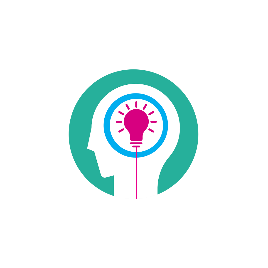 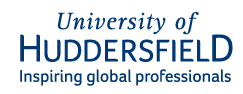 Useful questions for PDPR Reviewers & AppraisersOpen ended questions that could be used to encourage Reviewees/Appraisees to talk about their roles, work and to discuss areas of importance with you.
What are your thoughts?Which aspects of that project/piece of work did you enjoy?Tell me about …Would you tell me more about …?What helped you to achieve?Could you help me understand that a little better?How did you find working on …?To what extent do you think that…?How does that process work now?How do you see this happening?What kind of challenges are you facing?What’s the most important priority to you with this? Tell me more about the reasons?What other issues are important to you?What is it that you’d like to see accomplished?What opportunities do you see? What opportunities would you like to see?What are some of the best decisions you have made about …?What can I do as your manager to help you achieve…?What can the School / Service do to help you achieve …?If that was possible, what would you be doing differently?